ДОВІРЕНІСТЬм. __Київ__                                                                                                         «_20_» _травня_ 2023 р.______Товариство з обмеженою відповідальністю “Зразок”______ (повне найменування підприємства, установи чи організації або ПІБ фізичної особи-підприємця)в особі  _____________________директора Іванова Івана Івановича__________________________________,(посада та ПІБ уповноваженої посадової особи - керівника)що діє на підставі ________________________Статуту_____________________  (далі – Довіритель)(назва документа, на підставі якого діє уповноважена посадова особа - керівник) уповноважує______________________Сидорова Петра Васильовича_______________________, паспорт (ПІБ представника, що не є Довірителем за цією довіреністю)серії АН № 123456, виданий «19».11. 2000 р. Шевченківським РВ ГУДМС України в м. Києві,                                                                                                                                                                                 (відомості про орган, який видав паспорт Представника)що зареєстрований(на) за адресою: ______________м. Київ, вул. Фрунзе б. 102________ (далі – Представник),(адреса місця реєстрації Представника)здійснити від імені Довірителя процедуру реєстрації для отримання ВЛАСНОГО кваліфікованого сертифіката відкритого ключа електронного підпису (далі – сертифікат), у кваліфікованому надавачі електронних довірчих послуг ТОВ «Центр сертифікації ключів «Україна» (далі - Центр).Для цього Представнику надається право:подати для реєстрації пакет документів, необхідний для отримання власного кваліфікованого сертифіката;укласти Договір про надання послуг з обробки даних, постачання, видачі та обслуговування кваліфікованих сертифікатів відкритих ключів ЕП або Картку приєднання до нього, а за необхідності Додатки до нього та Додаткові договори, підписати Акт наданих послуг;засвідчити вірність копій документів, що подаються для реєстрації до Центру;підписувати та скріплювати печаткою Акти прийому-передачі, листи про призначення платежу та інші бухгалтерські документи;підписувати заяви, листи та інші документи, необхідні для проходження процедури реєстрації та отримання сертифікатів.Довіреність дійсна до «_15_» _грудня_ 2023 року включно без права передоручення.Підпис Представника _____Сидоров______    __________Сидоровa Петра Васильовича__________   посвідчено                                                          (підпис Представника)                                                                (ПІБ Представника)                                                                                 Довіритель  _______Іванов _________          _____директором Івановим Іваном Івановичем _______             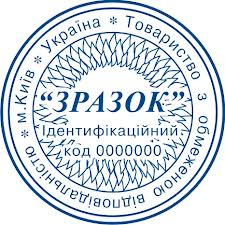                       (підпис відповідного Довірителя)                                                      (посада та ПІБ Довірителя, що є уповноваженою посадовою особою - керівником)                                                                                                                                        М.П.